浦江县教育研究与教师培训中心文件关于浦江县小学数学教师专业发展（中级班）48学时培训的通知各中小:根据2018年教师专业发展培训计划，浦江县小学数学教师习题解读与设计能力提升集中培训将如期进行，现将有关事项通知如下： 培训时间： 4月8日至4月10日   培训地点： 浦江县实验小学 培训人员： 中级班学员（见附表） 注意事项：（1）4月8日8:10前报到，缴费。（2）自驾车请遵守交通规则，停放自己安排。（3）请学员扫描二维码进入班级微信群，昵称改为序号加实名。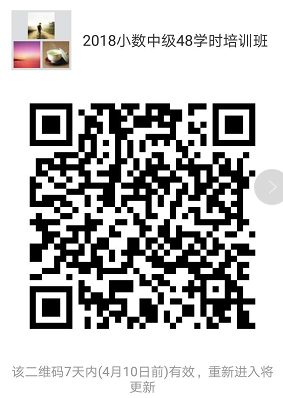 附表：浦江县小学数学教师专业发展（中级班）48学时培训学员名单浦江县教育研究与教师培训中心2018年4月3日浦江县小学数学教师专业发展（中级班）48学时培训学员名单序号所在单位姓名序号所在单位姓名1实验小学顾侃毓61岩头镇中心小学黄璐2实验小学于军62黄宅镇前陈中心小学洪国臣3浦阳第一小学陈志有63黄宅镇前陈中心小学郑丽春4浦阳第一小学徐良福64黄宅镇前陈中心小学杨美金5浦阳第一小学张佳佳65黄宅镇前陈中心小学钟小丽6浦阳第一小学陈团结66黄宅镇前陈中心小学刘享英7浦阳第一小学张欢欢67黄宅镇治平中心小学吴小松8浦阳第一小学洪军68黄宅镇治平中心小学郭楠楠9浦阳第一小学张浦立69黄宅镇治平中心小学于婷婷10浦阳第一小学张顺青70黄宅镇治平中心小学陈璐璐11浦阳第一小学张君英71郑宅镇中心小学柳晨凡12浦阳第二小学潘秋蓉72郑宅镇中心小学潘东峰13南苑小学毛寅73郑宅镇中心小学黄琴琴14南苑小学赵峥74郑宅镇中心小学于芳15南苑小学方仙灵75郑宅镇中心小学张云霄16南苑小学杨玉珍76郑宅镇中心小学戚奇勇17浦阳第四小学洪彬77郑宅镇中心小学陈优丽18浦阳第四小学周建龙78郑宅镇中心小学郑宁波19浦阳第四小学盛海英79郑宅镇中心小学于凯悦20浦阳第五小学童红云80郑家坞镇中心小学张宏21浦阳第五小学杨卫星81白马镇中心小学傅锋巍22浦阳第五小学赵爱文82白马镇中心小学何斯茜23浦阳第五小学张灵丽83白马镇中心小学张惠兰24浦阳第五小学张双84白马镇中心小学楼珍珍25浦阳第五小学楼基宣85白马镇中心小学楼佳君26浦阳第五小学张志坚86白马镇中心小学周晓蕾27大溪中心小学王振雷87白马镇中心小学赵丹萍28大溪中心小学吕仙珍88白马镇中心小学倪成奇29平安中心小学于胜元89白马镇中心小学张愫婧30平安中心小学张道超90前吴乡福和希望小学王娟31平安中心小学陈姗91前吴乡福和希望小学陈俊镪32平安中心小学张绩伟92前吴乡福和希望小学黄翠英33平安中心小学张永袁93前吴乡福和希望小学何鸳鸯34平安中心小学张松涛94杭坪镇中心小学刘秋霞35平安中心小学周春林95虞宅乡中心小学邱国强36平安中心小学陈巧珍96虞宅乡中心小学陈钧荣37潘宅中心小学许青青97虞宅乡中心小学张鸳玲38潘宅中心小学楼丽云98中余乡中心小学黄超产39潘宅中心小学吴方明99中余乡中心小学林盛健40七里中心小学季青青100教育发展服务中心毛必平41七里中心小学项正巧101教育发展服务中心张伟东42七里中心小学董岳林102教育发展服务中心张方强43七里中心小学朱希瑛103龙峰国际学校朱巧兰44七里中心小学杨宝珍104龙峰国际学校蒋丹珠45七里中心小学陈丰浪105龙峰国际学校张李川46黄宅镇中心小学张笑君106龙峰国际学校石显磊47黄宅镇中心小学黄芳芳107龙峰国际学校郑姗姗48黄宅镇中心小学黄佳佳108龙峰国际学校戚娇娇49黄宅镇中心小学骆建平109龙峰国际学校吴棕园50黄宅镇第二小学张肖华110曙光小学郑万里51黄宅镇第二小学黄赛丹111新星学校黄菁52黄宅镇第二小学方玮英112新星学校郑翠53岩头镇中心小学吴月生113新星学校楼小燕54岩头镇中心小学张苑114新星学校黄书灿55岩头镇中心小学黄冉冉115育才小学伍明高56岩头镇中心小学傅艳艳57岩头镇中心小学王霞丹58岩头镇中心小学陈龙长59岩头镇中心小学倪飘飘60岩头镇中心小学叶永标61岩头镇中心小学黄璐